Publicado en  el 20/09/2013 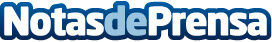 Ricardo Sixto reclama al ministro del Interior "explicaciones concretas de las labores de inteligencia e investigación" sobre grupos ultras como los que atentaron en el Centro BlanquernaEl diputado de IU y portavoz en la Comisión de Interior reprocha a Jorge Fernández durante su comparecencia en el Congreso que es “inexplicable” que sigan siendo “legales” los partidos que “incitan al odio, la violencia y la subversión” e insiste en la necesidad de “ilegalizarlos”Datos de contacto:Nota de prensa publicada en: https://www.notasdeprensa.es/ricardo-sixto-reclama-al-ministro-del-interior_1 Categorias: Nacional http://www.notasdeprensa.es